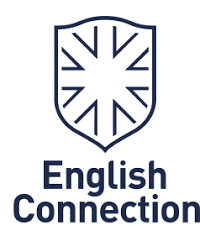 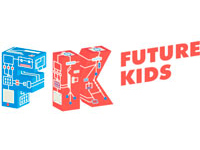 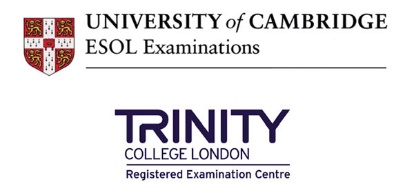 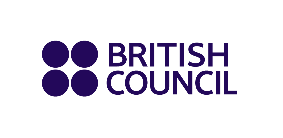 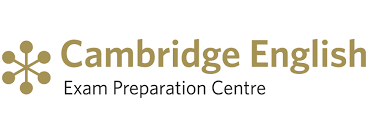 INFORMACIÓN PARA SOCIOS DEL AMPA FUENTE DE LA VILLAEnglish Connection es una Academia líder en el sector de la enseñanza de inglés, con más de 30 años de experiencia y más de 25.000 estudiantes por curso distribuidos en nuestros más de 120 centros localizados a nivel nacional.Nuestra filosofía siempre se ha caracterizado por ser vanguardista e innovadora, siendo los siguientes puntos las razones principales de nuestro éxito: Identificación del nivel para cada tipo de estudiante y una enseñanza Individualizada. Metodología Exhaustiva para la correcta asimilación de cada una de las destrezas del idioma a través de la práctica dirigida y repetición selectiva entre otros aspectos pedagógicos con el fin de hacer bilingües a nuestros alumnos. Controles periódicos de calidad en cada una de las destrezas del idioma. Seguimiento individualizado de la enseñanza de nuestros alumnos y asesoramiento personal para la obtención de certificados oficiales. Profesorado docente altamente cualificado con formación académica Superior y experiencia docente a todos los niveles. Garantía y calidad en la Enseñanza. Centro preparador y examinador de los organismos oficiales de Cambridge, Trinity, Oxford y TOEFL. Servicio de tutorías individualizas gratuitas para los alumnos que lo necesiten, Formación a todos los niveles: infantil, primaria, secundaria, adultos, profesorado docente y niños con necesidades especiales (TDAH). Preparación de la prueba de inglés EBAU (Evaluación de Bachillerato para acceso a la Universidad) Robótica Educativa y Programación en inglés de la mano de Future Kids.Hemos llegado a un acuerdo con el AMPA por el cual todos los socios que se matriculen en nuestra escuela acreditando a través del carné su condición de socio, disfrutarán de un descuento del 100% de la matrícula y un 10% en las cuotas correspondientes al curso 2024-2025.Nuestros 3 centros de enseñanza de Valdemoro están localizados en:Zona Restón: Glorieta del Universo nº 9 y Calle Febo nº 7 Zona Hospital: Calle Agatha Christie 5.Estamos a su plena disposición en nuestros centros para atender cualquier cuestión o duda que puedan tener con respecto al aprendizaje del idioma de sus hijos. Reciban un cordial saludo. Enrique González Fariñas Director Glorieta del Universo nº 9. Valdemoro Tel. 91 808 48 51 Valdemoro.reston@englishconnection.es